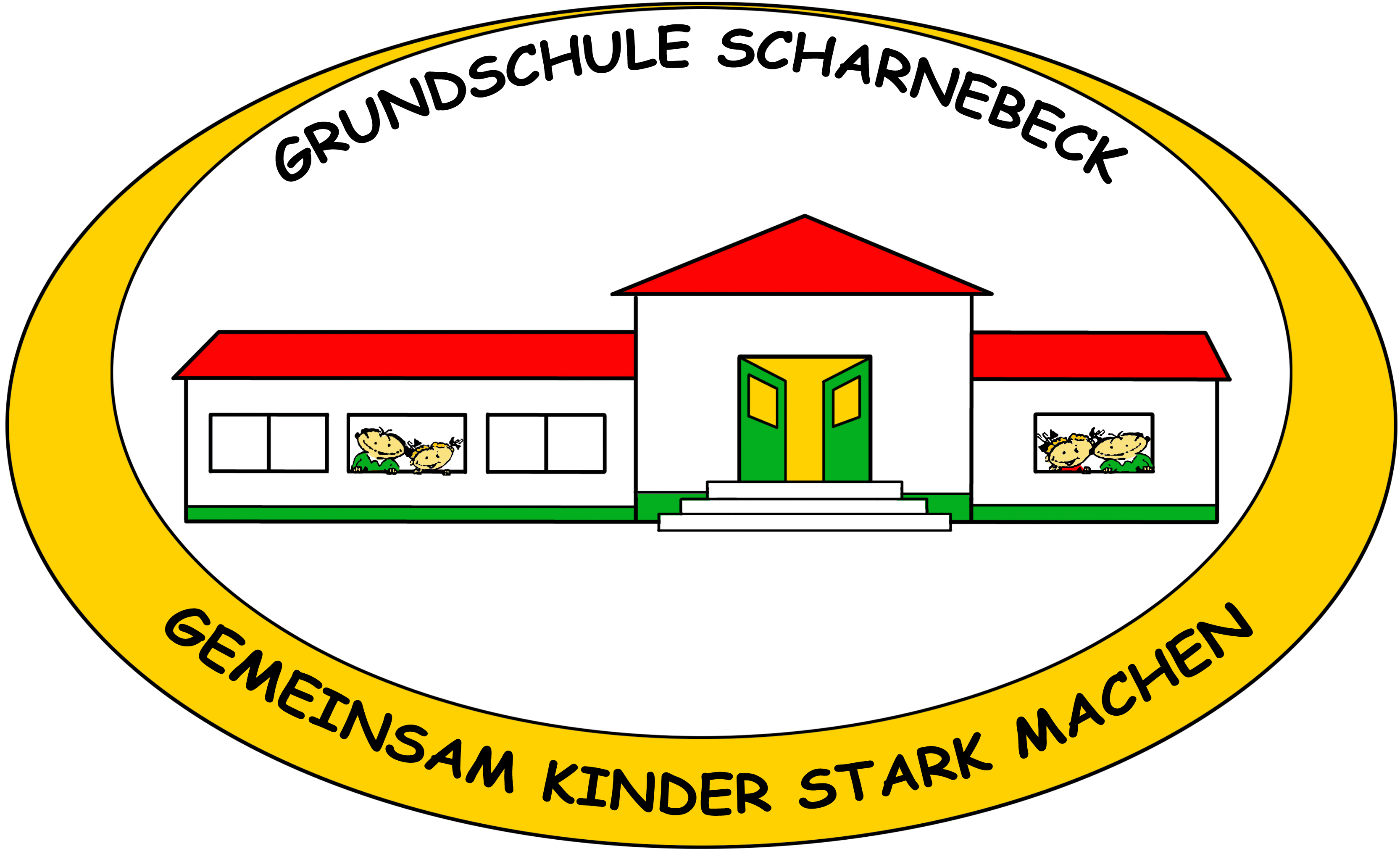 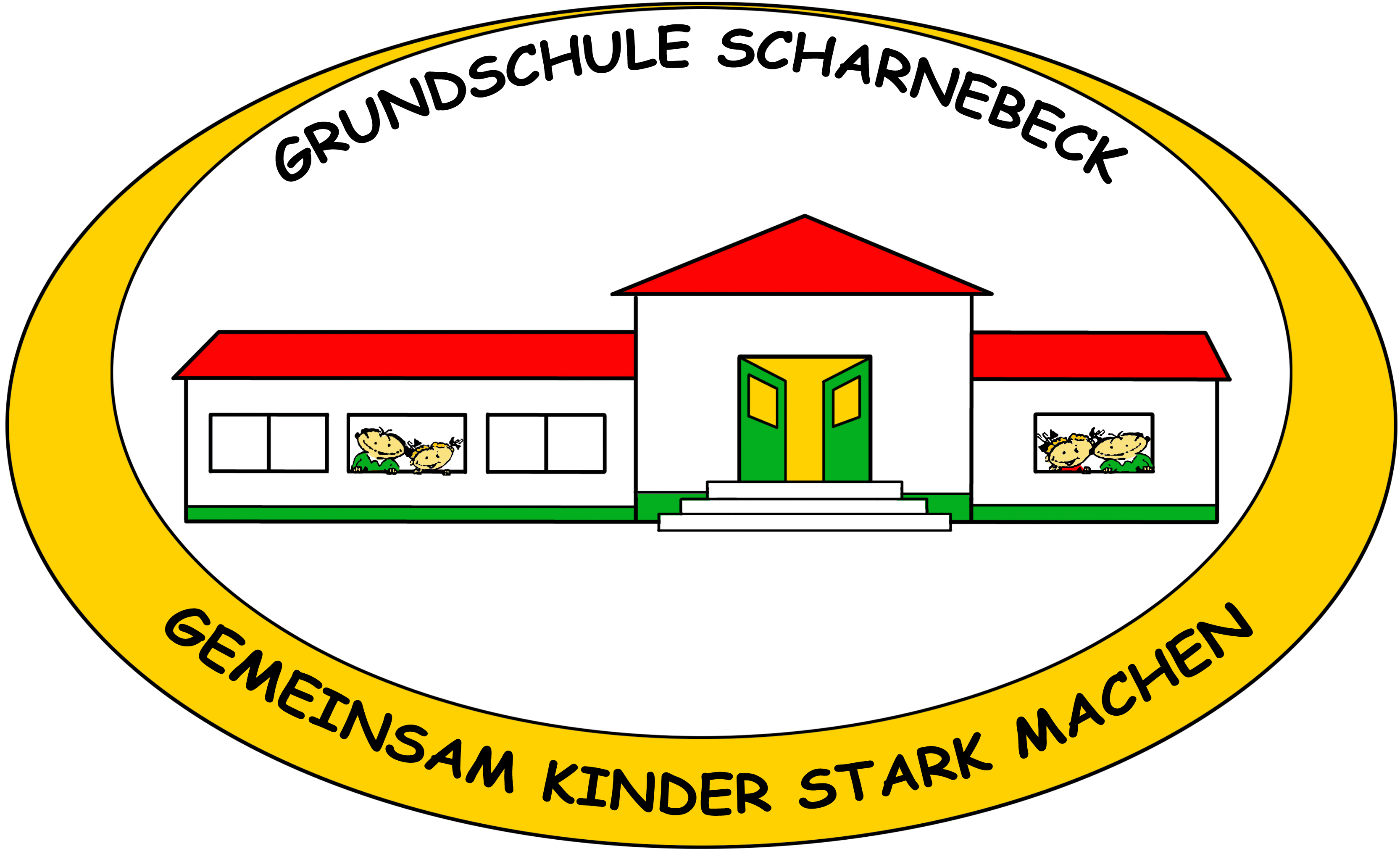 . Auf der Domäne 6, 21379 ScharnebeckAn dieEltern und Erziehungsberechtigtender Schüler/Innen								Scharnebeck, 24.02.2021Liebe Eltern und Erziehungsberechtigte,es sieht so aus, dass wir in der Grundschule so verfahren wie die letzten Wochen. Es gibt noch keine neuen Anordnungen aus den Kultusministerium.NotbetreuungWir bieten weiterhin Notbetreuung für die Kinder an, deren Eltern in „systemrelevanten Berufen“ arbeiten und nicht zu Hause bleiben können. Bedenken Sie bitte, dass es uns in der Notbetreuung nicht möglich sein wird, das Kohortenprinzip (Klasse) aufrecht zu erhalten.Bitte melden Sie Ihr Kind mit dem unten angehängten Abschnitt für den Monat März an, damit ich aktuelle Listen schreiben kann (Mail reicht).Im März weiterhinSzenario B bedeutet, dass die Klassen an jedem zweiten Tag in halben Gruppen unterrichtet werden. Sie wissen, wann Ihr Kind Unterricht hat.Die Schüler/Innen der 1. und 2. Klassen haben von 8.00/8.15 Uhr bis 11.55/13.00 Uhr Unterricht / Betreuung (Klassenkohorten).PräsenzpflichtOb die Präsenzpflicht weiterhin aufgehoben ist, kann ich noch nicht sagen. Die Gültigkeit des Erlasses endet am 28.02.2021. Sobald ich Nachricht aus dem MK habe, werde ich Sie informieren.FerienAm Freitag, d. 26.03.2021 findet der Unterricht nach Stundenplan bis 13.00 Uhr statt. Die Ferien beginnen am 29.03. und enden am 09.04.2021. Der erste Schultag ist Mo., d. 12.04.2021.Mit freundlichen GrüßenGez. D. Hilmer -------------------------------------------------------------------------------------------------------------------------Anmeldung Notbetreuung (Bitte ankreuzen): Name __________________________  Kl..Mo 01.03.21Di 01.03,21 Mi 03.03.21 Do 04.03.21 Fr 05.03.21 Mo 08.03.21 Di 09.03.21 Mi 10.03.21 Do 11.03.21 Fr 12.03.21 Mo 15.03.21 Di 16.03.21 Mi 17.03.21 Do 18.03.21 Fr 19.03.21 Mo 22.03.21 Di 23.03.21 Mi 24.03.21 Do 25.03.21 Fr 26.03.21